Рассмотрев обращение депутата Городской Думы Петропавловск-Камчатского городского округа по единому муниципальному избирательному округу              Кнерика В.А., в соответствии с Решением Городской Думы Петропавловск-Камчатского городского округа от 26.06.2013 № 90-нд «О порядке регулирования отношений, связанных с формированием, финансовым обеспечением наказов избирателей в Петропавловск-Камчатском городском округе и контролем за их выполнением», Городская Дума Петропавловск-Камчатского городского округаРЕШИЛА:	1. Внести в перечень наказов избирателей Петропавловск-Камчатского городского округа на 2014 год, поступивших депутатам Городской Думы Петропавловск-Камчатского городского округа, утвержденный решением Городской Думы Петропавловск-Камчатского городского округа от 23.10.2013       № 325-р (далее - перечень), изменение согласно приложению к настоящему решению.2. Направить настоящее решение Главе администрации Петропавловск-Камчатского городского округа для учета внесенного в перечень изменения                в бюджете Петропавловск-Камчатского городского округа на 2014 год                            и плановый период 2015-2016 годов. 3. Направить настоящее решение в газету «Град Петра и Павла»                               для опубликования и разместить на официальном сайте Городской Думы Петропавловск-Камчатского городского округа в информационно-телекоммуникационной сети «Интернет».Приложение к решению Городской Думы Петропавловск-Камчатского 
городского округа от 26.02.2014 № 430-р Изменение в перечень наказов избирателей Петропавловск-Камчатского городского округа на 2014 год, 
поступивших депутатам Городской Думы Петропавловск-Камчатского городского округа	Строку 13 изложить в следующей редакции:	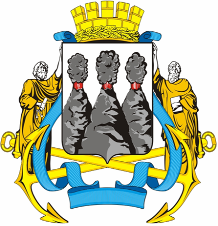 ГОРОДСКАЯ ДУМАПЕТРОПАВЛОВСК-КАМЧАТСКОГО ГОРОДСКОГО ОКРУГАРЕШЕНИЕот 26.02.2014 № 430-р    13-я сессияг.Петропавловск-КамчатскийО внесении изменения в перечень наказов избирателей Петропавловск-Камчатского городского округа на 2014 год, поступивших депутатам Городской Думы Петропавловск-Камчатского городского округа, утвержденный решением Городской Думы Петропавловск-Камчатского городского округа от 23.10.2013 № 325-рГлава Петропавловск-Камчатского городского округа, исполняющий полномочия председателя Городской Думы   К.Г. Слыщенко«9.Кнерик В.А.Установка детской спортивной площадки в общем дворе домов 8/7, 8/8 по ул. Виталия Кручины250 000Комитет городского хозяйства администрации Петропавловск-Камчатского городского округа«9.Кнерик В.А.Приобретение интерактивного оборудования МАДОУ «Центр развития ребенка – детский сад № 2»250 000Департамент социального развития администрации Петропавловск-Камчатского городского округа».